РЕШЕНИЕот 28 декабря 2021 г.                                                                                      № 25 с. Усть-НицинскоеО тарифах на услуги МУП «Жилкомсервис» на 2023 год        Руководствуясь Федеральным законом от 30.12.2004 г. № 210-ФЗ «Об основах регулирования тарифов организаций коммунального комплекса», Уставом Усть-Ницинского сельского поселения, заслушав директора МУП «Жилкомсервис» Голякова В.А., Дума Усть-Ницинского сельского поселения  РЕШИЛА:Утвердить себестоимость услуг 1 часа трактора экскаватора по МУП « Жилкомсервис» на 2023 год (приложение № 1).Утвердить себестоимость услуг 1 часа автомашины ГАЗ-53(НЖ) по МУП «Жилкомсервис» на 2023 год  (приложение № 2).Утвердить себестоимость услуг 1 часа трактора МТЗ-82 по МУП «Жилкомсервис» на 2023 год (приложение № 3).Утвердить себестоимость услуг 1 часа автомашины УАЗ-3313 по МУП «Жилкомсервис» на 2023 год (приложение № 4).Утвердить себестоимость услуг 1 часа автомашины ГАЗ-53(самосвал) по МУП «Жилкомсервис» на 2023 год  (приложение № 5).Опубликовать настоящее решение в «Информационном вестнике Усть-Ницинского сельского поселения» и разместить на официальном сайте Усть-Ницинского сельского поселения в информационно-телекоммуникационной сети «Интернет»: www. www.усть-ницинское.рф.Контроль за исполнением данного решения возложить на комиссию по экономическим вопросам (Л.В.Волкова).Председатель Думы Усть-Ницинского                  Глава Усть-Ницинскогосельского поселения                                                 сельского поселения____________ Востриков Ю.И.                               ___________ Лукин А.С.Приложение № 1 к решению Думы                                                                                     Усть-Ницинского сельского поселения от 28.12.2022 г. № 005Калькуляциясебестоимости услуг  1 часа  трактора МТЗ-82 Экскаваторпо МУП « Жилкомсервис»на 2023 годПриложение № 2 к решению Думы                                                                                     Усть-Ницинского сельского поселения от 28.12.2022 г. № 005Калькуляциясебестоимости услуг  1 часа  автомашины ГАЗ-53 (НЖ )по МУП « Жилкомсервис»на 2023 годОбъем  емкости автомашины ГАЗ-53 ( НЖ) – 3,6 м3Тариф для организаций за 1 бочку -1059,14 рубТариф для населения за 1 бочку: с. Усть-Ницинское - 650,00 руб                                                           с. Краснослободское-1000,00 руб                                                           с. Липчинское, д. Бурмакина - 1000,00 рубПриложение № 3 к решению Думы                                                                                     Усть-Ницинского сельского поселения от 28.12.2022 г. № 005Калькуляциясебестоимости услуг  1 часа  трактора  МТЗ-82по МУП « Жилкомсервис»на 2023 годПриложение № 4 к решению Думы                                                                                     Усть-Ницинского сельского поселения от 28.12.2022 г. № 005Калькуляциясебестоимости услуг  1 часа  автомашины УАЗ-33031по МУП « Жилкомсервис»на 2023 годПриложение № 5 к решению Думы                                                                                     Усть-Ницинского сельского поселения от 28.12.2022 г. № 005Калькуляциясебестоимости услуг  1 часа  автомашины ГАЗ-53 (самосвал)по МУП « Жилкомсервис»на 2023 год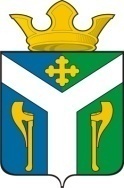 ДУМАУсть – Ницинского сельского поселенияСлободо – Туринского муниципального районаСвердловской областипоказателисумма1Амортизация2Затраты на ремонт403,643Оплата труда с отчислениями1 час190,854Затраты на топливоруб810,395Затраты на смазочные материалыруб159,746Накладные расходыруб346,00Себестоимость за 1 час  Трактора МТЗ-82 ЭО2626 ( экскаватор)1910,62показателиЗатраты за год1Оплата труда с доплата (за стаж -30% и уральский коэффициент -15%)руб243 572,772Отчисления на оплату труда (30,2%)руб73 558,983Амортизационные отчисленияруб15 625,004Затраты на топливо на заполнение и слив цистерныруб523 800,955Затраты на смазочные материалы на заполнение и слив цистерныруб17 336,596Затраты на ремонтруб146 143,667Накладные расходы  ( заправка тонера, закупка бумаги и другое)руб48 714,558Затраты на смазочные материалы на транспортное движение руб5200,989Затраты на топливо на транспортное движение руб62 506,08Затраты за годруб1 136 459,56Себестоимость за 1 час ГАЗ-53НЖ1 136 459,56/1073 час=1059,14 рубруб1059,14Себестоимость 1 м3= (1136459,56/1092бочек/3,6м3=289,09)289,09 руб/м3Себестоимость за 1 бочку 1040,72рубпоказателисумма1Затраты на ремонт час	26,422Расходы на оплату трудачас235,913Затраты на топливочас870,244Затраты на смазочные материалычас173,165 Накладные расходы на общехозяйственные нужды(канцелярия, покупка программного обеспечения, СИЗ для работниковпредприятия, содержание и обслуживание легкового автомобиля, содержаниебокса для техники, отопление бокса).час260,97Себестоимость 1 часа трактора МТЗ-821666,70показателисумма1Амортизация02Затраты на ремонт26,423Оплата труда1 час181,184Страховая часть30.2%54,725Затраты на топливоруб746,816Затраты на смазочные материалыруб178,497Накладные расходы канцелярия, покупка программного обеспечения, СИЗ для работниковпредприятия, содержание и обслуживание легкового автомобиля, содержаниебокса для техники, отопление бокса).руб239,54Себестоимость за 1 час автомашины УАЗ-330311427,16показателиЗатраты в час1Оплата труда с доплата (за стаж -30% и уральский коэффициент -15%)=20246,29/164=123,45руб123,452Отчисления на оплату труда (30,2%)руб37,283Затраты на топливоруб667,804Затраты на смазочные материалыруб28,005Затраты на ремонт ( ГСМ*50% + з/части)руб367,906Транспортный налог и ОСАГОруб4,727Спецодежда(рукавицы, перчатки)руб1,568Накладные расходы  ( заправка тонера, закупка бумаги и другое)руб30%- 369,21Затраты за часруб1599,92Себестоимость за 1 час ГАЗ-53 ( самосвал)руб1599,92